Departament Statystyki i Prognoz Aktuarialnych	maj 2019 r.Absencja chorobowa i zasiłki z ubezpieczeń społecznych
I–IV 2019 r.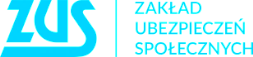 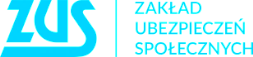 Absencja chorobowa ogółemW okresie styczeń-kwiecień 2019 r. w Rejestrze Zaświadczeń Lekarskich (wg stanu bazy na dzień 07.05.2019 r.) zarejestrowano 9,2 mln zaświadczeń lekarskich o czasowej niezdolności do pracy na łączną liczbę 102,9 mln dni absencji chorobowej (z tytułu choroby własnej, opieki nad dzieckiem oraz opieki nad innym członkiem rodziny).W porównaniu z analogicznym okresem 2018 r. obserwujemy spadek liczby dni absencji chorobowej o 2,8%, a liczby zaświadczeń lekarskich o 1,1%.Absencja chorobowa z tytułu choroby własnej osób ubezpieczonych w ZUSW okresie styczeń-kwiecień 2019 r. liczba zaświadczeń lekarskich wystawionych z tytułu choroby własnej osobom ubezpieczonym w ZUS wyniosła 7,5 mln, a liczba dni absencji chorobowej z tych zaświadczeń 85,8 mln. Przeciętna długość zaświadczenia wyniosła 11,41 dnia. Skumulowana (od początku roku) przeciętna długość absencji chorobowej wyniosła 22,55 dnia (20,52 dnia dla mężczyzn i 24,25 dnia dla kobiet).W porównaniu z analogicznym okresem 2018 r. obserwujemy spadek liczby dni absencji chorobowej z tytułu choroby własnej ubezpieczonych w ZUS o 3,3% oraz liczby zaświadczeń lekarskich o 2,4%.Tabl. 1 Absencja chorobowa w okresie styczeń-kwiecień 2019 r. W okresie styczeń-kwiecień 2019 r. 56,0% zaświadczeń z tytułu choroby własnej wystawiono kobietom. W analogicznym okresie 2018 r. odsetek ten był niższy i wyniósł 55,0%.W pierwszych czterech miesiącach 2019 r. większość zaświadczeń lekarskich z tytułu choroby własnej wystawiono na okres od 1 do 5 dni, stanowiły one 35,8% zaświadczeń lekarskich, w tym 3,5% to zaświadczenia jednodniowe. Na okres od 6 do 10 dni wystawiono 26,8% ogółu zaświadczeń. Zaświadczenia o długości absencji chorobowej od 11 do 30 dni stanowiły 32,7% ogółu liczby zaświadczeń lekarskich. Dla porównania w tym samym okresie 2018 r. udziały te kształtowały się odpowiednio 33,9% (w tym zaświadczenia jednodniowe 2,8%), 28,5% i 33,0%. Oznacza to, że w bieżącym roku wyraźnie, tj. o 1,9 pkt. procentowego zwiększył się odsetek krótszych zaświadczeń lekarskich (tj. do 5 dni). Wzrósł również udział zaświadczeń lekarskich jednodniowych.Tabl. 2.	Liczba zaświadczeń lekarskich wystawionych w okresie styczeń-kwiecień 2019 r. 
z tytułu choroby własnej osobom ubezpieczonym w ZUS według długości absencji 
chorobowej i płciAnaliza liczby dni absencji chorobowej w korelacji z wiekiem wykazała, że w analizowanym okresie najwyższy odsetek – 28,6% dni absencji chorobowej odnotowano w grupie wiekowej między 30 a 39 rokiem życia. W populacji kobiet wyniósł on 32,9%, wśród mężczyzn – 22,4%. W analogicznym okresie 2018 r. udziały te kształtowały się odpowiednio: 28,4%, 32,8% i 22,4%.Tabl. 3.	Struktura dni absencji chorobowej w okresie styczeń-kwiecień 2019 r. z tytułu choroby własnej osób ubezpieczonych w ZUS według wieku i płciNajczęściej występującymi grupami chorobowymi powodującymi absencję w analizowanym okresie 2019 r. były:ciąża, poród i połóg – 18,7% ogółu liczby dni absencji (16,1 mln dni absencji chorobowej),choroby układu oddechowego – 16,9% (14,5 mln dni),choroby układu kostno-stawowego, mięśniowego i tkanki łącznej – 14,8%  (12,7 mln dni),urazy,   zatrucia   i   inne   określone   skutki   działania    czynników   zewnętrznych  –  12,9% (11,1 mln dni).Rys. 1.	Struktura dni absencji chorobowej w okresie styczeń-kwiecień 2019 r. z tytułu choroby własnej osób ubezpieczonych w ZUS według grup chorobowychRanking jednostek chorobowych powodujących niezdolność do pracy w analizowanym okresie 2019 r. (w kontekście liczby dni absencji chorobowej) kształtował się odmiennie w zależności od płci. W grupie mężczyzn najdłuższą absencję powodowały: ostre zakażenie górnych dróg oddechowych o umiejscowieniu mnogim lub nieokreślonym (J06) – 6,5% (w okresie I-IV 2018 r. – 7,5%),zaburzenia korzeni rdzeniowych i splotów nerwowych (G54) – 6,4% ogółu liczby dni absencji chorobowej mężczyzn (w okresie I-IV 2018 r. – 6,6%),bóle grzbietu (M54) – 3,5% (w okresie I-IV 2018 r. – 3,2%).W populacji kobiet najdłuższą absencję chorobową z tytułu choroby własnej powodowały:opieka położnicza z powodu stanów związanych głównie z ciążą (O26) – 25,4% ogółu liczby dni absencji chorobowej kobiet (w okresie I-IV 2018 r. – 24,4%),ostre zakażenie górnych dróg oddechowych o umiejscowieniu mnogim lub nieokreślonym (J06) – 5,6% (w okresie I-IV 2018 r. – 6,5%),zaburzenia korzeni rdzeniowych i splotów nerwowych (G54) – 3,6% (w okresie I-IV 2018 r. – 3,7%).Liczba dni absencji chorobowej dla całej Polski w przeliczeniu na 1 ubezpieczonego zdrowotnie wyniosła 5,16 dnia (w okresie I-IV 2018 r. wyniosła 5,41 dnia).   Wypłata zasiłków z ubezpieczeń społecznychWydatki na absencję chorobową ogółem w okresie styczeń - marzec 2019 r. wyniosły 5 111,1 mln zł (wzrost o 7% w stosunku do analogicznego okresu poprzedniego roku), z tego na zasiłki chorobowe finansowane z FUS – 3 043,5 mln zł (wzrost o 2,7%), a na wynagrodzenia za czas niezdolności do pracy finansowane ze środków zakładów pracy i FGŚP – 2 067,6 mln zł (wzrost o 14,2%). Wydatki na absencję chorobową w analizowanym okresie Fundusz Ubezpieczeń Społecznych pokrywał w 59,5%, w pozostałym zakresie wydatki ponosili pracodawcy i FGŚP. W porównaniu z analogicznym okresem 2018 r. nastąpił spadek o 2,6 pp udziału zasiłków finansowanych z FUS w wydatkach na absencję ogółem (na rzecz wynagrodzeń za czas niezdolności do pracy finansowanych ze środków zakładów pracy).Tabl. 4.	Absencja chorobowaW okresie styczeń - marzec 2019 r. na zasiłki i świadczenia krótkoterminowe z funduszu chorobowego i wypadkowego wydatkowano 5 893,2 mln zł (o 3,4% więcej niż w analogicznym okresie poprzedniego roku, w którym wydatki te wyniosły 5 700,6 mln zł).Przeciętna dzienna wysokość zasiłku chorobowego finansowanego z FUS wypłaconego w okresie styczeń - marzec 2019 r. wyniosła 82,56 zł i była wyższa o 7,0% w stosunku do analogicznego okresu poprzedniego roku, natomiast przeciętna dzienna wysokość zasiłku macierzyńskiego wyniosła 80,14 zł i była wyższa o 5,1% w stosunku do analogicznego okresu poprzedniego roku.Fundusz chorobowyWydatki na świadczenia pieniężne z funduszu chorobowego  w okresie styczeń - marzec 2019 r. wyniosły 5 695,7 mln zł (o 3,4% więcej niż w analogicznym okresie 2018 r., w którym wydatki te wyniosły 5 508,2 mln zł).Wśród świadczeń pieniężnych finansowanych z funduszu chorobowego największy udział stanowią wydatki na zasiłki chorobowe i zasiłki macierzyńskie. W okresie styczeń – marzec 2019 r. wydatki na zasiłki chorobowe wyniosły 2 876,6 mln zł, co stanowiło 50,5% wszystkich wydatków na świadczenia pieniężne z funduszu chorobowego, a na zasiłki macierzyńskie 2 080,8 mln zł, co stanowiło 36,5% wydatków. W analogicznym okresie 2018 r. kwota wypłaconych zasiłków chorobowych wyniosła 2 801,8 mln zł i stanowiła 50,9% wydatków, a zasiłków macierzyńskich 2 024,7 mln zł i stanowiła 36,8% wydatków.Przypis składek na fundusz chorobowy w okresie styczeń - marzec 2019 r. wynosił 3 933,4 mln zł (wzrost o 9,2 % w stosunku do analogicznego okresu poprzedniego roku, w którym kwota przypisu wyniosła 3 601,0 mln zł), a stopień pokrycia wydatków na świadczenia pieniężne z funduszu chorobowego kwotą przypisu składek wynosił 69,1% (w analogicznym okresie 2018 r. wynosił 65,4% ).www.zus.pl – Twój przewodnik po ubezpieczeniach społecznych Portal Statystyczny ZUS - https://psz.zus.pl WyszczególnienieLiczba dni absencji chorobowejw mlnLiczba zaświadczeń lekarskich w mlnPrzeciętna długość zaświadczenia lekarskiegow dniachOgółem102,99,211,22   w tym:   ZUS (z tytułu choroby własnej)85,87,511,41WyszczególnienieLiczba zaświadczeń lekarskichliczba zaświadczeń o orzeczonej długości absencji chorobowej w dniach:liczba zaświadczeń o orzeczonej długości absencji chorobowej w dniach:liczba zaświadczeń o orzeczonej długości absencji chorobowej w dniach:liczba zaświadczeń o orzeczonej długości absencji chorobowej w dniach:liczba zaświadczeń o orzeczonej długości absencji chorobowej w dniach:liczba zaświadczeń o orzeczonej długości absencji chorobowej w dniach:WyszczególnienieLiczba zaświadczeń lekarskichWyszczególnienieLiczba zaświadczeń lekarskich1-5w tym:6-1011-2021-3031 dni WyszczególnienieLiczba zaświadczeń lekarskich1 dzieńi więcejWyszczególnieniew mlnw mlnw mlnw mlnw mlnw mlnw mlnOgółem7,52,70,32,01,41,00,4Mężczyźni3,31,20,11,00,70,30,1Kobiety4,21,50,21,00,70,70,2WyszczególnienieOgółemMężczyźniKobietyOgółem100,0100,0100,019 lat i mniej0,60,80,420-2918,714,621,530-3928,622,432,940-4921,222,420,350-5920,722,619,460-648,013,24,465 lat i więcej2,33,91,1Wyszczególnieniestyczeń - marzec
2018 r.styczeń - marzec
2019 r.Wyszczególnieniekwota wypłat w mln złkwota wypłat w mln złAbsencja chorobowa ogółem, z tego:4 775,25 111,1Wynagrodzenia za czas niezdolności do pracy
finansowane ze środków zakładów pracy i FGŚP1 811,02 067,6Zasiłki chorobowe finansowane z FUS2 964,23 043,5